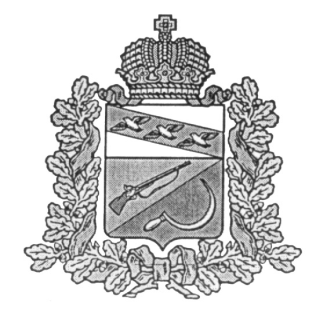 АДМИНИСТРАЦИЯПРИГОРОДНЕНСКОГО СЕЛЬСОВЕТАЩИГРОВСКОГО РАЙОНА КУРСКОЙ ОБЛАСТИПОСТАНОВЛЕНИЕот  «25»  февраля 2021 г.   №18Об организации и проведении противопаводковых мероприятий на территории Пригородненского сельсовета Щигровского района В целях своевременной подготовки к обеспечению безаварийного пропуска паводковых вод, недопущения чрезвычайных ситуаций вследствие весеннего половодья на территории муниципального образования «Вязовский сельсовет» Щигровского района Курской области Администрация Пригородненского сельсовета Щигровского района постановляет:1.Утвердить комиссию по визуальному обследованию гидротехнических сооружений на предмет их безопасности(приложение 1)2. Провести визуальное обследование всех гидротехнических сооружений на безопасность  с составлением Актов обследования. Акты обследования     гидротехнических сооружений представить в Администрацию Щигровского района не позднее 1 марта 2021 года3.  Собственникам ГТС:-организовать контроль за техническим состоянием гидротехнических сооружений и водопропускных устройств на подведомственных территориях, независимо от форм собственности и ведомственной принадлежности, включая бесхозяйные;-при неудовлетворительном техническом состоянии плотин, водосбросов и водоспусков, обеспечить принудительное снижение уровня воды до безопасной отметки;4.Провести разъяснительную работу с населением по правилам пожарной безопасности во время весеннего половодья5. Установить контроль за ледовой обстановкой на реках и других водных объектах подведомственной территории;6. О ходе паводка ежедневно до 17 часов, а в случае возникновения чрезвычайных ситуаций немедленно  сообщать в МКУ «ЕДДС Щигровского района» по телефонам 112, 4-16-10;7. В случае превышения водами весеннего половодья критических отметок,   в установленном порядке вводить режим функционирования «Чрезвычайная ситуация» местного уровня, организовать мероприятия по предупреждению развития и ликвидации последствий чрезвычайных ситуаций.8.Утвердить План проведения мероприятий по безаварийному пропуску талых паводковых вод, недопущению чрезвычайных ситуаций вследствие весеннего половодья в 2021 году (Приложение №2)9.Мероприятия по подготовке к безаварийному пропуску паводковых вод завершить к 1 марта 2021 года. 10. Контроль за исполнением настоящего постановленияоставляю за собой.11. Постановление вступает в силу со дня его подписания.Глава Пригородненского сельсоветаЩигровского района                                                               В.И.Воронин     Приложение №1 Утвержден постановлением администрации Пригородненского сельсоветаЩигровского района от 25 февраля 2021 г. № 18Составкомиссии по  визуальному обследованию гидротехнических сооружений на предмет их безопасностиПриложение №2Утвержден постановлением администрации Пригородненского сельсоветаЩигровского района от 25 февраля 2021  г. № 18План проведения мероприятий по безопасному пропуску паводковых вод, недопущения чрезвычайных ситуаций вследствие весеннего половодья в муниципальном образовании «Пригородненский сельсовет» Щигровского района в 2021 году.Ф.И.О.ДолжностьВоронин В.И.Глава Пригородненского сельсовета  – председатель комиссии Аболмасова Л.Н.Заместитель Главы Администрации – заместитель председателя  комиссии Егорова Н.С.Специалист  Администрации- секретарь комиссииЧлены комиссии Члены комиссии Рыкова С.Н.Депутат Собрания депутатов Пригородненского сельсовета№ п/пНаименование мероприятийСроки проведения мероприятийОтветственные за проведение мероприятий, исполнителиОтметка о выполнении1Издание НПА о безаварийном пропуске паводковых водДо20 февраляГлава  сельсовета2Проведение проверки ГТС муниципальных образованийПредпаводковый периодГлава  сельсовета 3Ликвидация свалок мусора в санитарных зонахПредпаводковый периодГлава  сельсовета 4Снижение уровня воды в водоемах до безопасногоПредпаводковый периодГлава  сельсовета 5Организация дежурства на водоемахВ период прохождения паводкаГлава  сельсовета6Хлорирование питьевой воды на подведомственных территорияхПосле прохождения паводкаГлава  сельсовета7Проведение профилактической работы с населением в период прохождения паводкаПредпаводковый период и паводковый периодыГлава  сельсовета